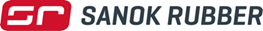 …………….....................................                                 Data, miejsce FORMULARZ DO ZAPYTANIA OFERTOWEGOSŁUŻĄCEGO DO USTALENIA SZACUNKOWEJ WARTOŚCI ZAMÓWIENIADLA WYDATKU NR 48 „Elektrodrążarka drutowa”Wydatek planowany jest do poniesienia w ramach projektu nr POIR.02.01.00-00-0195/2017 pn.: „Utworzenie przez SANOK RUBBER COMPANY S.A. Centrum Badawczo-Rozwojowego w celu opracowywania innowacyjnych produktów dla sektora produkcji środków transportu” (dalej: „Projekt”), który został wybrany przez Ministerstwo Rozwoju do dofinansowania w ramach Działania 2.1. Wsparcie inwestycji w infrastrukturę B+R przedsiębiorstw, 2 Osi Priorytetowej Wsparcie otoczenia i potencjału przedsiębiorstw do prowadzenia działalności B+R+I Programu Operacyjnego Inteligentny Rozwój na lata 2014-2020,  w konkursie 1/2.1/2017 (dalej: „Konkurs”), w naborze <08 maja 2017 r. – 07 lipca 2017 r.>, realizowanego przez firmę SANOK RUBBER COMPANY S.A (dalej: „Zamawiający”).Opis wydatku:Nazwa, zgodnie z wnioskiem o dofinansowanie Projektu: Elektrodrążarka drutowa.Numer wydatku, zgodnie z wnioskiem o dofinansowanie Projektu: 48.Kluczowe parametry, mające wpływ na wartość zamówienia:• 	Konstrukcja maszyny bramowa lub rama typu C, korpus wykonany z żeliwa lub innego materiału zapewniającego wysoką sztywność maszyny• 	Przejazdy osi:- Oś X min 550 mm, - Oś Y min 350 mm- Oś Z min 350 mm•	Przesuwy osi U i V  - umożliwiający cięcie pod kątem 45o na wysokość co najmniej    75 mm•	Precyzyjne cięcie pod kątem 30° na wysokości co najmniej 100 mm. •	Rozdzielczość układów pomiarowych pozycjonowania osi X, Y, U, V nie gorsza niż 0.050µm •	Wymagane osiągnięcie wysokiej dokładności chropowatości co najmniej 0.08µm Ra •	Osie X, Y, U i V sterowanie symultanicznie•	Możliwość obrabiania detalu o wielkości co najmniej 1000x700x350•	Automatyczny system smarowania osi i prowadnic•	Możliwość cięcia drutami o średnicach co najmniej w zakresie od Ø0,07mm do Ø0,3mm•	Możliwość cięcia drutami mosiężnymi oraz powlekanymi•	Możliwość precyzyjnego cięcia pod kątem z dokładnością kątową poniżej 20 sek.•	Nośność stołu nie mniejsza niż 1500 kg•	Wymiary stołu roboczego nie mniejsze niż 800 x 500 mm rama 	zamknięta o podwyższonej twardości – stół nieruchomy•	Zabezpieczenie przed kolizją (software - hardware) nie wymagające wymiany części po kolizji•	Duża szpula drutu min 16 kg•	Pilot ręczny do obsługi•	Ekran dotykowy min. 19 cali.•	Interfejs w j. polskim•	Oprogramowanie CAD/CAM•	Automatyczne generowanie technologii obróbczych•	Postprocesor zgodny z oprogramowaniem SolidCAM wersja 2010 umożliwiający generowanie programu na maszynę•	Moduły/funkcje ekonomiczne zapewniające zminimalizowane zużycie energii elektrycznej oraz drutu•	Moduły eksperckie pozwalające uzyskać wysoka wydajność, dokładnośćoraz przy zmiennych wysokościach cięcia brak prążków na powierzchni bocznej•	Funkcja zapobiegająca zrywaniu drutu przy wysokich detalach •	Moduł optymalizacyjny do ciecia detali o stałej i zmiennej wysokości•	Automatyczne nawlekanie i renawlekanie drutu•	Chłodziarka dielektryka •	Automatyczny restart po zaniku zasilania•	Diamentowe prowadniki drutu •	Bogata baza technologiczna z parametrami do cięcia materiałów: tytan, aluminium, miedź, węglik, PCD•	Zdalne wsparcie serwisowe Nazwa Oferenta:Nazwa: ......................................................................................................................Adres: ........................................................................................................................Nr telefonu: ................................................................................................................ E-mail: …………………………………………………..….............................................Oferta cenowa WykonawcyCena netto: ........................................................................................................................Podatek VAT (stawka: ………%): ……………………………………………………………...Cena brutto: .....................................................................................................................……………………………………(podpis i pieczątka Oferenta)